Judul Mata Kuliah	:	Salesmanship	 			Semester : 4 (empat)			Sks : 3 (tiga)	 	Kode: 84046Dosen/Team Teaching  	:	1. Arief Bowo Prayoga, SE. MM.		3. Drs. Wawan Purwanto, MM		2. Priyono, SE. ME.			4. Ali Hanafiah, SE. MM.Diskripsi Mata Kuliah 	:Mata kuliah salesmanship ditawarkan kepada mahasiswa pada semester IV sebagai penunjang pemahaman kelanjutan dari manajemen pemasaran.Dengan memiliki pengetahuan dan wawasan salesmanship diharapkan mahasiswa mengatahui peranan manajemen penjualan dan kontribusinya untuk manajemen pemasaran yang diinginkan perusahaan.Kompetensi                  	:Memiliki pengetahuan dan wawasan salesmanship sebagai peran penting dalam manajemen penjualanMemahami peran penting manajemen penjualan dalam manajemen pemasaranPokok Bahasan	: Konsep manajemen penjualan dan salesmanship dalam perusahaan, Mempelajari proses personal selling, struktur organisasi dan karir dibidang penjualan, Mampu peluang pasar dan melakukan peramalan permintaan konsumen serta melakukan analisa calon prospek,Melakukan perhitungan kebutuhan tenaga penjual, melakukan pengadaan dan seleksi tenaga penjual, Melakukan komunikasi penjualan melalui surat dan telepon, memahami pengelolaan pelanggan, wilayah dan waktu, memahami cara melakukan presentasi penjualan dan negosiasi penjualan, memotivasi tenaga penjualan, menentukan metode kompensasi penjualan, menangani keberatan pelanggan, metode penutupan penjualan, melakukan evaluasi penjualan dengan baik.Kompenen Penilaian : Rincian besarnya bobot penilaian mata kuliah, acuan secara rinci adalah sebagai berikut:Kehadiran	:	10%**UTS	:	20%**UAS	:	30%**Tugas-Tugas :	40%** (Termasuk dalam Bobot Nilai dalam Tabel Aktifitas Perkuliahan diluar persentasi UTS dan UAS)**Catatan : Persentasi dari rincian tersebut sebagai ilustrasi saja, koordinator/dosen pengampuh mata kuliah dapat menyesuaikan dengan kebutuhanDaftar Pustaka:Cron, W.L. & Decarlo, T.E. (2010),  Sales Management, 10th Edition, John Wiley & Sons, Inc.NewYork.Siswanto Sutojo (2003), Salesmanship  Damar Mulia Pustaka, JakartaTracy Brian, (2007),  The Psychology of Selling, Bhuana Ilmu Populer, JakartaAllan Peace (2004), : Bahasa Tubuh, Interaksara, JakartaDavid Lieberman (2007), Agar siapa saja mau melakukan apa saja untuk Anda, Elekmedia, JakartaBasu Swastha Dh, (2000) Manajemen Penjualan, BPFE, YOGYAKARTARackham, N & DeVincentis, J.R (1999), Rethinking The Sales Force, McGraw Hill, New York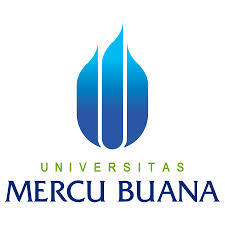 RANCANGAN PERKULIAHANPROGRAM STUDI S1 MANAJEMENFAKULTAS EKONOMI DAN BISNIS QNo. Dokumen12-2-1.2.04.00DistribusiDistribusiDistribusiDistribusiDistribusiDistribusiTgl. Efektif01 Maret 2014Minggu KeKEMAMPUAN AKHIR YANG DIHARAPKANBAHAN KAJIAN/MATERI PEMBELAJARANBENTUKPEMBELAJARANKRITERIA PENILAIANBOBOT NILAI1234561Kontrak kuliah, mampu menjelaskan ruang lingkup dan konsep dalam matakuliah manajemen penjulan dan salesmanshipDefinisi, konsep dan ruang lingkup kuliah manajemen penjualan dan salesmanshipCeramah & tanya jawabAktivitas mahasiswa di kelas2%2Mampu menjelaskan kegiatan yang dilakukan tenaga penjual dalam proses personal sellingProses penjualan perseoranganCeramah & diskusiTanya jawab mahasiswa & aktivitas kelas3%3Mampu menjelaskan struktur organisasi dan karir yang ada pada bagian penjualanStruktur organisasi dan karir dalam bagian penjualanDiskusi & presentasiKualitas presentasi3%4Mampu mengenali sifat-sifat dan etika  yang dibutuhkan sebagai tenaga penjual Kepribadian dan etika salesDiskusiAktivitas mahasiswa3%5Mampu melihat peluang pasar dan meramal permintaan konsumenPeluang dan peramalan penjualanDiskusiAktivitas mahasiswa3%6Dapat menganalisa calon prospek dengan benarIdentifikasi calon prospekpraktekKecakapan mahasiswa melihat dan menganalisa konsumen3%7Mampu menghitung kebutuhan sales dan sumber yang tepat sesuai dengan bidang usahanyaMenghitung kebutuhan sales pada bagian penjualanPraktekKecakapan mahasiswa menghitung dengan benar3%8U T SU T SU T SU T S20%9Mahasiswa dapat melakukan listing calon pelanggan dari berbagai sumber eksternal perusahaanListing calon pelanggan dari berbagai  sumberpraktekJumlah konsumen yang dapat dicari2%10Mahasiswa mampu melakukan pengadaan dan seleksi tenaga penjual dengan benarPengadaan dan seleksi tenaga penjualDiskusiAktivitas mahasiswa3%11Mahasiswa mampu melakukan komunikasi penjualan melalui surat penawaran dengan benarTeknik membuat surat penawaran simulasiTeknik penulisan yang benar3%12Mahasiswa mampu melakukan hubungan telephone dengan benar dengan calon pelangganTeknik melakukan percakapan sales melalui telephoneSimulasiKomunikasi yang benar melalui telephone3%13Mahasiswa mampu melakukan manajemen pelanggan dengan benarManajemen pelangganCeramah&tanya jawabAktivitas bertanya3%14Mahasiswa mampu melakukan manajemen wilayah dengan tepatManajemen wilayahCeramah & diskusiAktivitas mahasiswa3%15Mahasiswa mampu melakukan manajemen waktu dengan benarManajemen waktuDiskusi & presentasiKualitas penyajian3%16UASUASUASUAS30%Jakarta, 01 Maret  2014Nama FungsiParafDibuat OlehDosen Pengampu / Koordinator MK(Arief Bowo Prayoga, SE. MM.)Diperiksa OlehKetua Program Studi(Dr. Rina Astini, SE. MM.)Disahkan OlehDekan(Prof. Dr. Wiwiek Utami, Ak. MS,CA)